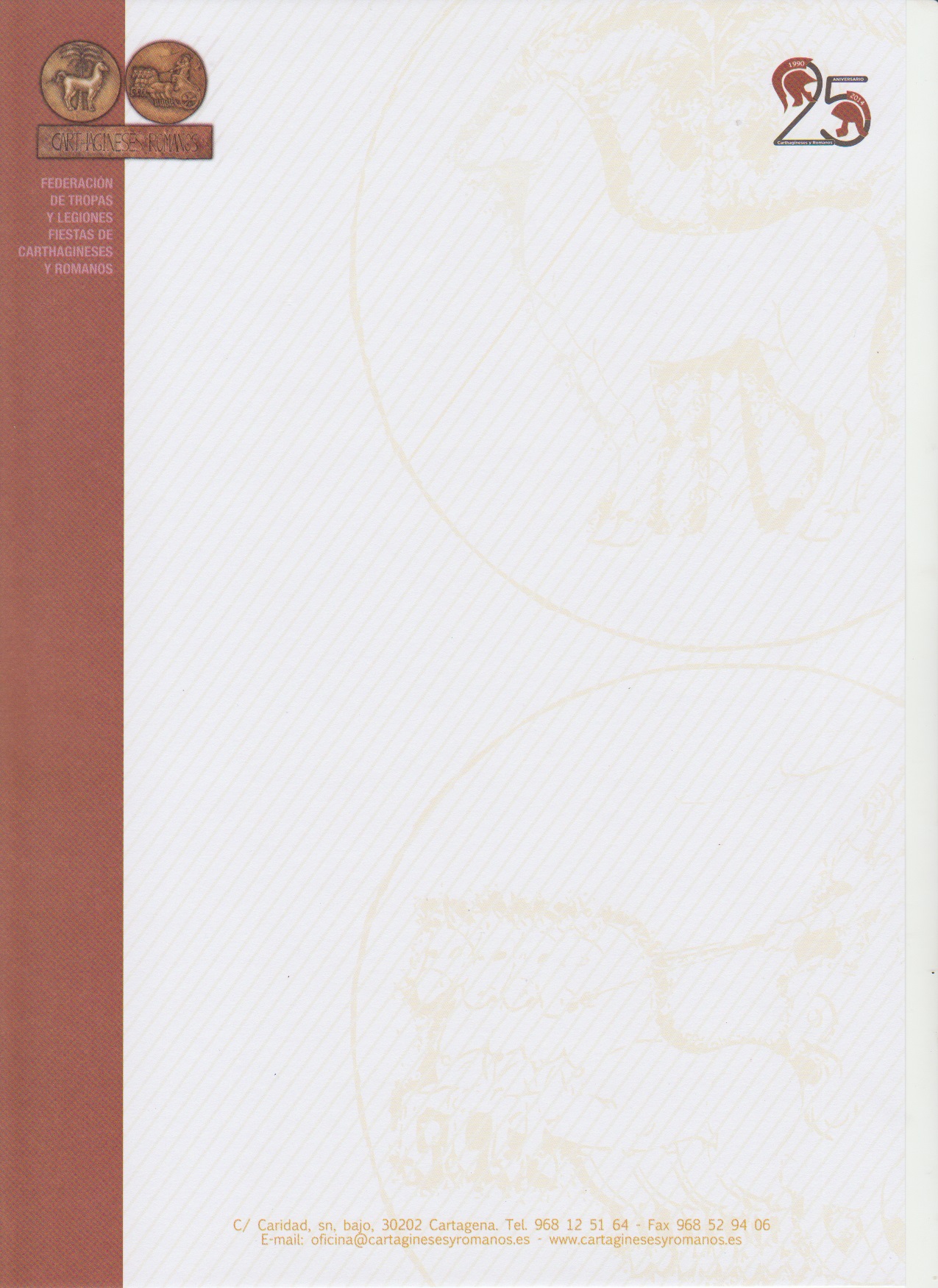 DECLARACION JURADAD………………………………………………….., mayor de edad, con DNI……………………,en representación de (en caso de ser menor de edad)…………………………………………………….. Perteneciente al grupo………………………………………………………………. Por medio de la presente hace constar:Que participa voluntariamente en los actos deportivos que organiza la Federación de Tropas y Legiones de las Fiestas de Carthagineses y Romanos de Cartagena.Que asume totalmente las consecuencias que podrán derivarse de dicha participación, exonerando completamente a la FEDERACION DE TROPAS Y LEGIONES DE LAS FIESTAS DE CARTHAGINESES Y ROMANOS DE CARTAGENA, de dichas posibles consecuencias (lesiones, heridas, magulladuras, etc.…)Cartagena, ………… de……………………………….. de 2014FIRMA:……………………………………………………DNI:………………………………………………………..